HELPFUL APPS AND RESOURCES updated May 2022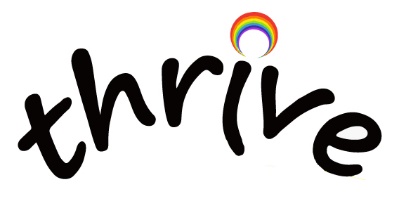 RESOURCES BASED ON PRINCIPLES OF CBT: From your thoughts come your feelings which lead to your actions and habitsALL THESE APPS HAVE IN COMMONNOTICING THOUGHTSThought diary and monitoring for thinking trapsCOGNITIVE STRATEGIES (great overview https://www.anxietycanada.com/articles/thinking-right-tools/ )Challenge thoughtsThink Ninja: practical tools	Mindshift: thought journal and belief experimentsThink Good, Feel Good: Chapter 9 and chapter 11Confidence building positive self-talk: 	Mindshift: healthy thinking coping cardsMindshift: chill zone and visualisation exercisesClear Fear: grit boxThink Good, Feel Good: Chapter 11Letting thoughts go like leaves on a stream and distractionMindshift: chill zoneClear fear: managing your worries – worry warriorsThink Good, Feel Good: Chapter 5Learning to live with uncertainty	BEHAVIOURAL STRATEGIESDoing things differentlyThink Good, Feel Good: Chapter 14Healthy behavioursQUICK RELIEF OPTIONS: https://www.anxietycanada.com/general/how-to-chill/ GENERALTHINK NINJA: Younger teenager (free to 10-18yr)Chat functionLearning about moods, thinking and coping skillsIntroductionLow moodAnxietyHot cross bunThinking trapsCBT toolsCognitive strategiesUnhelpful thoughtsThinking trapsThought challenger: practical toolThought bankBehavioural strategyFace my fearsMy Challenges: discusses own thoughts, feelings and actionsThe spotlight on our thoughtsOur responses our behaviourPutting it all togetherUnhelpful coping self-harmSkill Zone: coping strategiesBreak it downDistraction tools: groundingMy breathingUnwindRelaxationExam time tipsSnapshotsKeep CalmWHAT’S UP: older teenager and young adultTeaches simple strategies to help cope with a wide range of mental health issuesHelp right nowSTOP!Get groundedBreathing controlCatastrophe ScaleForumsUplifting QuotesHere and NowStay In TodayAffirmationsHelpful websitesCoping StrategiesThinking PatternsMetaphorsManage Worries: tool box of different toolsCognitive strategies: 10 simple ways to manage worriesRepeat your worry until your bored sillyMake it worseDon’t fight the craziness: be curious and describe itRecognise the false alarms: fire engine going to another placeTurn your anxiety in to a movieSet aside worry timeTake your hand off the hornBreathe it out: attention trainingMake peace with time: how will I feel in a month or year about thisDon’t let worries stop you living your lifePositive StepsHealthy behaviours or behavioural strategies (like 5 steps to wellbeing)Be kind to yourselfExercise regularlyTake up a hobby or learn a new skillHave some fun and or be creativeHelp othersRelaxEat healthilyBalance sleep: get up and go to bed at same time each dayConnect with othersBeware of drink and drugsSee the bigger pictureAccepting ‘it is how it is’InformationAngerAnxietyDepressionSelf EsteemStressEach subject is divided in to information about:ThoughtsPhysical SensationsBehaviourIdentifying triggersDoing things differently: behavioural strategiesThinking differently: cognitive strategiesDealing with feelings			) practical help right nowDealing with physical sensations	)Personal recordANXIETYANXIETY CANADA YOUTH WEBSITEhttps://www.anxietycanada.com/learn-about-anxiety/anxiety-in-youth/ Fabulous overview with practical exercises: (linked to Mindshift app below)Thinking right tools: https://www.anxietycanada.com/articles/thinking-right-tools/MINDSHIFT: Older teenager and adultsDifferent types of anxietyExplanationSigns: effect of anxiety on body, mind and behaviourKey strategies for managing each typeGeneral worrySocial anxietyPerfectionismPanicPhobiasTools to tackle anxietyHealthy thinking (cognitive strategies)Thought journal: Use to create balanced thoughtsBelief experimentsTest out false beliefs or hypothesesChallenge negative thoughtsCoping cardsChill zoneBehavioural strategiesFacing fears Ladder approach: small stepsComfort zone challengeHealthy habitsEat rightGet enough sleepBe activeHave funConnect with friendsFind your passionQUICK RELIEF CENTRAL BUTTONTake a breathShift your thinkingGround yourselfTake a small stepGet helpCLEAR FEAR: Younger teenagerInformationAnxiety typesResourcesTool box: inspirational quotesSafety netImmediate HelpInformationSelf-monitoringTackling your fears or ‘clear your fears’Dealing with emotionsExpress yourselfStay calmBreathing exerciseMindfulness exerciseLaugh and smileManaging worries (cognitive strategies: can help to keep a thought diary to identify patterns)Counter negative thoughts: worry warriors: shrink themWorry boxWorry ladderReacting to worries (behavioural strategies)Stop overdoing thingsStop avoiding thingsManaging physical responses to anxiety: set goals for eachExercise goal: aim for 30mins of activity dailyBalanced diet: avoid too much sugar and caffeineMake time to relaxSleep wellSAM app: more practical helpPractical self-help stepsIncludesHelp for anxiety NOWExercises to do Self-help with SAMInformation about anxietyThinking and anxietyRelaxation physicalRelaxation mentalHealth and anxietyTake small stepsWORRYTREE APPPractical tool to capture and manage worriesRESOURCES OF PRACTICAL HELP FOR SPECIFIC SCENARIOSSELF-HARMDistrACT: older teenagerInformation and explanationStrategies to helpCALM HALM: younger teenagerPractical strategies for managing self-harmFAMILY SUPPORTCOMBINED MINDSApp for families and friends of a young person who has mental ill healthCovers: anxiety; depression; self-harm; eating disorders; digital addictionUses ‘Strengths-Based’ approach	